FIELD TRIP OBSERVATION SHEETStep 1: Take a look around you and answer these questions:Does this museum have its own name? If so, what does the name say about the exhibits here?Is there a sign at the entrance? What are some of the things it says?Step 2: Read one of the museum’s labels.What did you learn from the label that you wouldn’t have known just by looking at the exhibit?Step 3: Choose one exhibit that interests you and answer these questions about it:Why did you choose this particular exhibit?Have you seen anything like it before? Where?How would you describe it to a friend?Why do you think it is in a museum?Step 4: DESCRIPTIONFind words for the exhibit’s function, as well as its colours, shape, size.Step 5: SKETCHTurn away from the exhibit and draw it from memory. Then turn back and fill in the details you might have forgotten.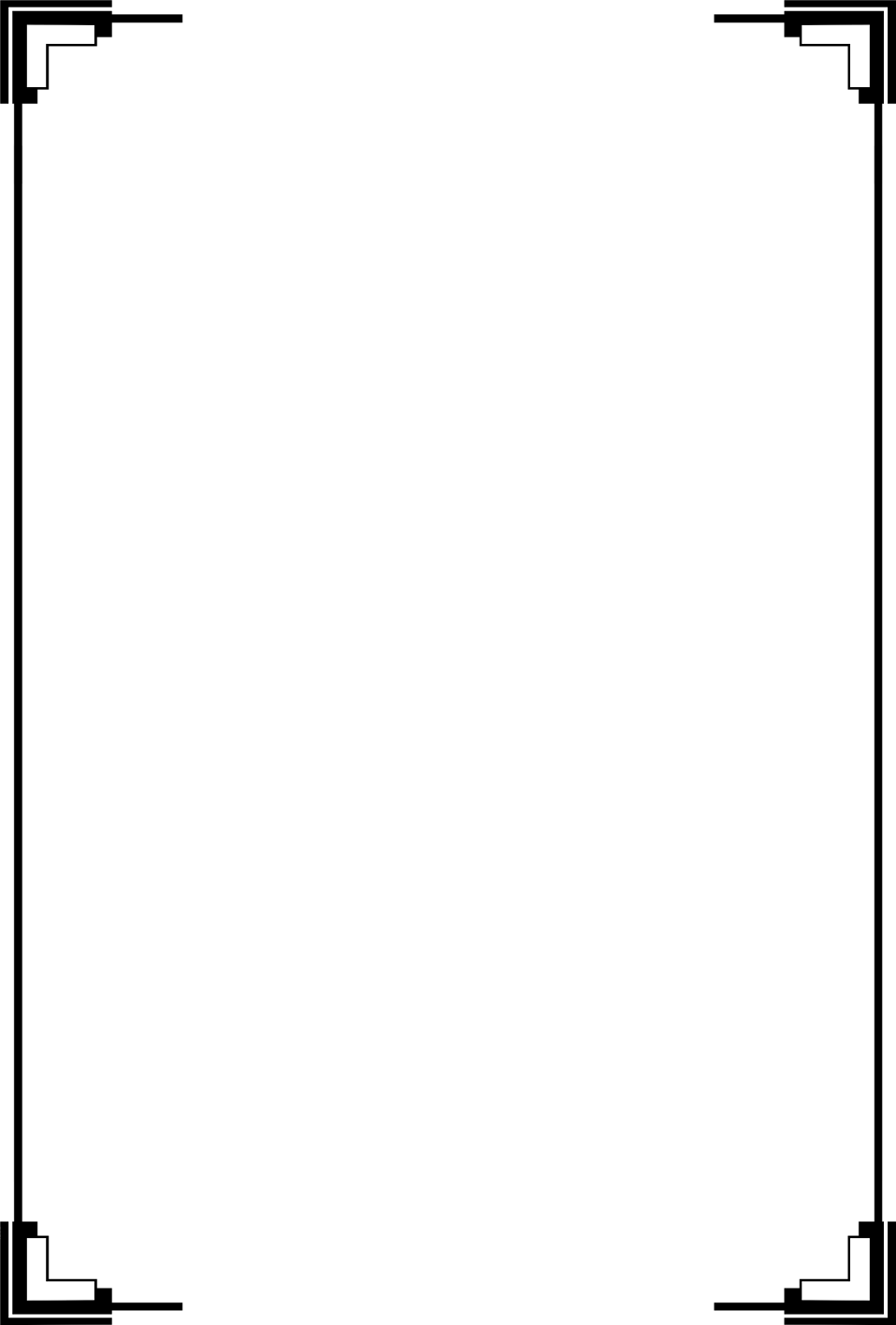 Exhibits are the things on display in a museum, including artworks.A label is the writing that goes along with an exhibit.